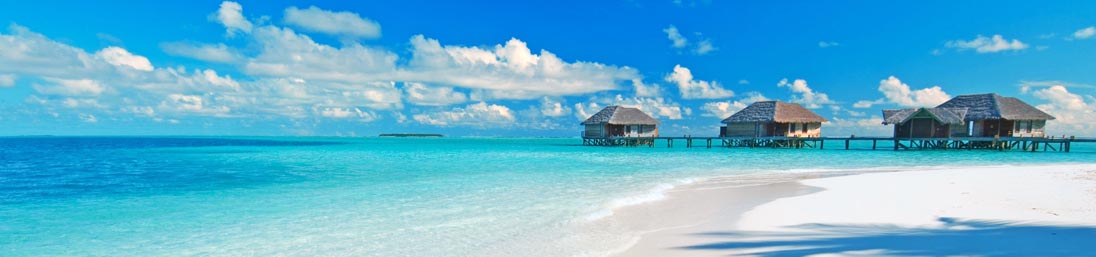 AGUSTUS2021